Name: ________________________________ Outcome 1.1- The student is able to define power and authority and explain how each influences their own lives.Think It Through: Future Self-Portrait AssignmentThis assignment is a reflection of the major concepts we have covered in class so far in connection to your personal goals for empowerment.  Please read the following instructions CAREFULLY.On a piece of plain white paper write your name in the middle. Make sure it’s large enough to stand out!Around your name include at least 8 words and/ or images to show the kind of person you would like to be 20 years from now.Near the top of the page list 2 or 3 things you could do in the next year to achieve you goals.Near the bottom of the page list 2 or 3 things you could do in the next 5-10 years to achieve you goals.Submit your assignment to Ms. McKean 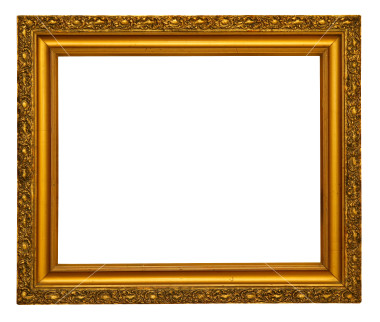 